ZENITH PILOT TYPE 20 ADVENTUREЧасы Zenith Pilot Type 20 Adventure – это универсальный аксессуар в современном городском стиле. Надежные, комфортные и прочные, часы Pilot Type 20 Adventure представлены и в модели с хронографом Pilot Type 20 Chronograph Adventure. К несомненным преимуществам новой модели коллекции часов Zenith Pilot относятся легкая считываемость показаний, которая придется по душе как искателям острых ощущений, так и жителям больших городов, а также два легко заменяемых ремешка, что позволяет с уверенностью назвать этот аксессуар замечательным дополнением любого образа.Потомок высокоточных и чрезвычайно надежных бортовых инструментов, разработанных маркой Zenith в годы становления авиации, хронограф Pilot Type 20 Chronograph Adventure оснащен автоматическим механизмом с колонным колесом El Primero. Модель Pilot Type 20 Adventure не отстает, она снабжена автоматическим калибром Zenith Elite 679, обеспечивающим 50-часовой запас хода, – с ней не страшна ни одна засада. Обе модели Pilot Type 20 Adventure, которые входят в список незаменимых аксессуаров XXI века, заключены в бронзовый корпус диаметром 45 мм и дополнены простой в использовании широкой рифленой заводной головкой, напоминающей деталь бортовых инструментов. Надписью «ZENITH Flying Instruments», выгравированной на задней крышке из титана, марка Zenith отдает дань уважения новаторскому стилю их часов-предшественников, а сами часы оснащает зернистым циферблатом цвета хаки, на котором выделяются крупные арабские цифры, полностью выполненные из люминесцентного материала SuperLuminova®.  Ремешки этой эффектной модели представлены в двух версиях – текстильный с камуфляжным принтом и из телячьей кожи особой выделки «matrix» цвета хаки, – оснащены защитной каучуковой подкладкой и классической титановой застежкой, что позволяет назвать модель Pilot Type 20 Adventurer идеальным аксессуаром для тех, кто не сидит на месте. ZENITH: будущее швейцарской часовой индустрииС 1865 года Zenith раздвигает границы совершенства, точности и инноваций, руководствуясь аутентичностью, смелостью и страстью. Вскоре после основания в городе Ле-Локле предприимчивым часовым мастером Жоржем Фавром-Жако марка Zenith приобрела известность благодаря точности хода своих хронометров, которые всего за полтора века существования принесли ей 2 333 победы на конкурсах, и это абсолютный рекорд. Начиная со знаменитого калибра 1969 года El Primero, обеспечивающего возможность замера коротких временных отрезков с точностью до 1/10 секунды, к разработкам мануфактуры относится уже более 600 разновидностей часовых механизмов. Специалисты марки Zenith беспрестанно открывают новые волнующие перспективы в искусстве измерения времени, среди которых точность до 1/100 секунды у калибра Defy El Primero 21 или совершенно новый уровень для механических моделей, который демонстрируют самые точные в мире часы XXI века Defy Lab.  Сочетая богатые традиции с новейшими разработками, динамичностью и передовым мышлением, марка Zenith создает будущее швейцарской часовой индустрии.PRESS ROOMFor additional pictures please access the below linkhttp://pressroom.zenith-watches.com/login/?redirect_to=%2F&reauth=1PILOT TYPE 20 CHRONOGRAPH ADVENTURE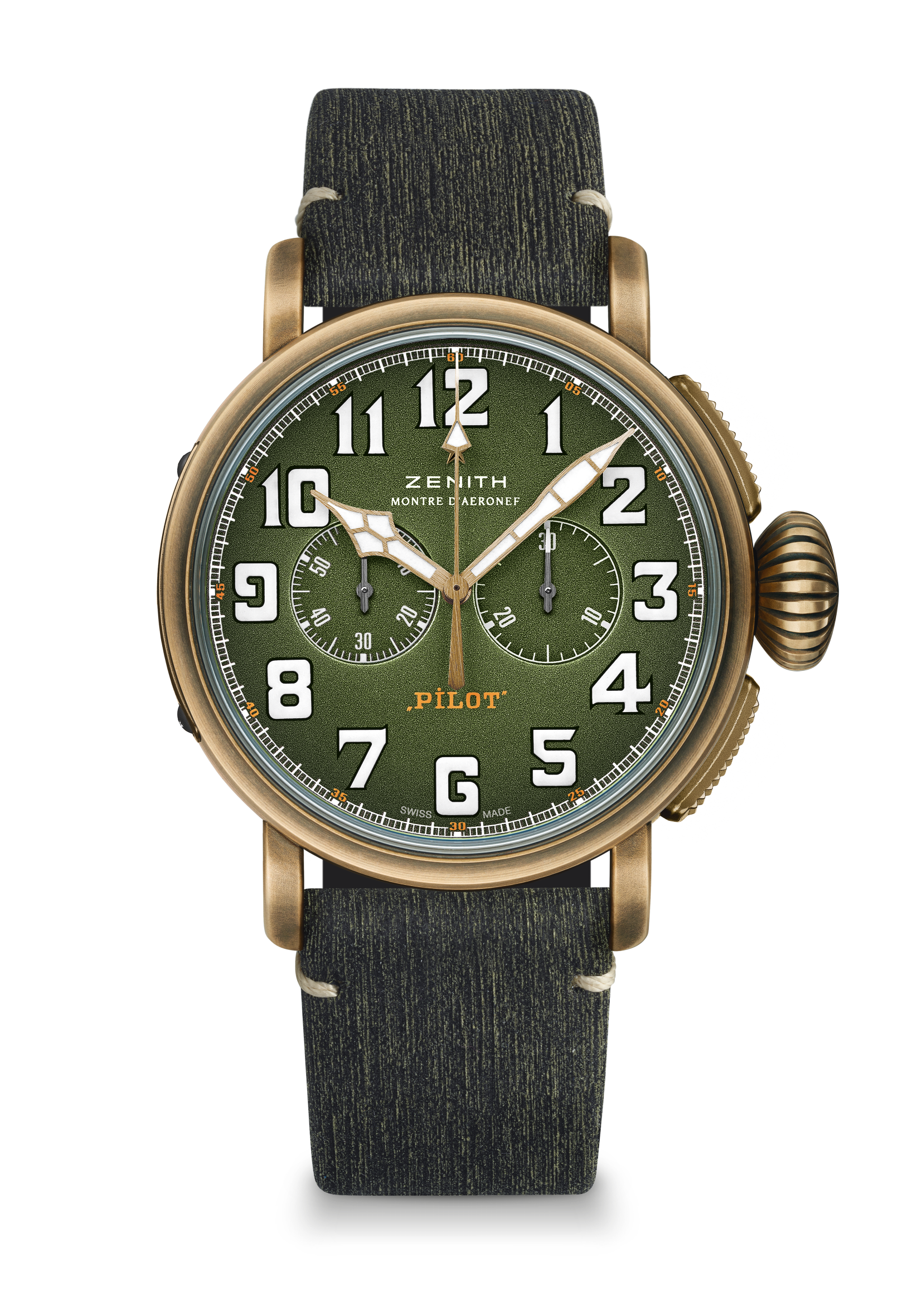 ТЕХНИЧЕСКИЕ ХАРАКТЕРИСТИКИАртикул: 29.2430.4069.63.I001КЛЮЧЕВЫЕ МОМЕНТЫ Корпус из бронзы 45 ммАвтоматический хронограф El Primero с колонным колесомМодель в военном стиле с циферблатом цвета хаки и ремешком с камуфляжным принтомАрабские цифры, полностью выполненные из люминесцентного материала SuperLumiNova®ЧАСОВОЙ МЕХАНИЗМEl Primero 4069, автоматический подзавод Калибр: 13 ¼``` (диаметр: 30 мм)Толщина часового механизма: 6,6 ммКоличество деталей: 254Количество камней: 35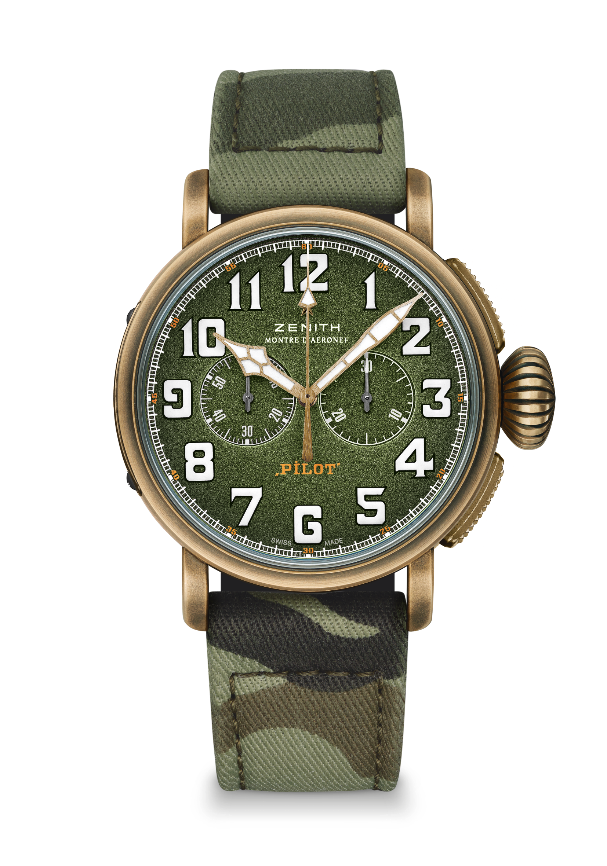 Частота колебаний: 36 000 полуколебаний в час (5 Гц)Запас хода: мин. 50 часовОтделка: ротор автоподзавода с отделкой «Côtes de Genève» ФУНКЦИИЦентральные часовая и минутная стрелкиМалая секундная стрелка на отметке «9 часов»Хронограф: центральная стрелка хронографа и 30-минутный счетчик на отметке «3 часа»КОРПУС, ЦИФЕРБЛАТ И СТРЕЛКИДиаметр: 45 ммДиаметр циферблата: 37,8 ммТолщина: 14,25 ммСтекло: выпуклое сапфировое стекло с двусторонним антибликовым покрытиемЗадняя крышка: из титана с выгравированным логотипом «Zenith Flying Instruments»Материал: бронзаВодонепроницаемость: 10 атмЦиферблат: Зернистый, цвета хакиЧасовые отметки: арабские цифры с белым люминесцентным покрытием SuperLumiNova® SLN C1 Стрелки: фацетированные, с золотым напылением и белым люминесцентным покрытием SuperLumiNova®SLN C1РЕМЕШКИ И ЗАСТЕЖКИТекстильный ремешок с камуфляжным принтом и подкладкой из каучукаДополнительный ремешок из телячьей кожи особой выделки «matrix» цвета хаки с подкладкой из каучука классическая застежка из титана PILOT TYPE 20 EXTRA SPECIAL ADVENTURE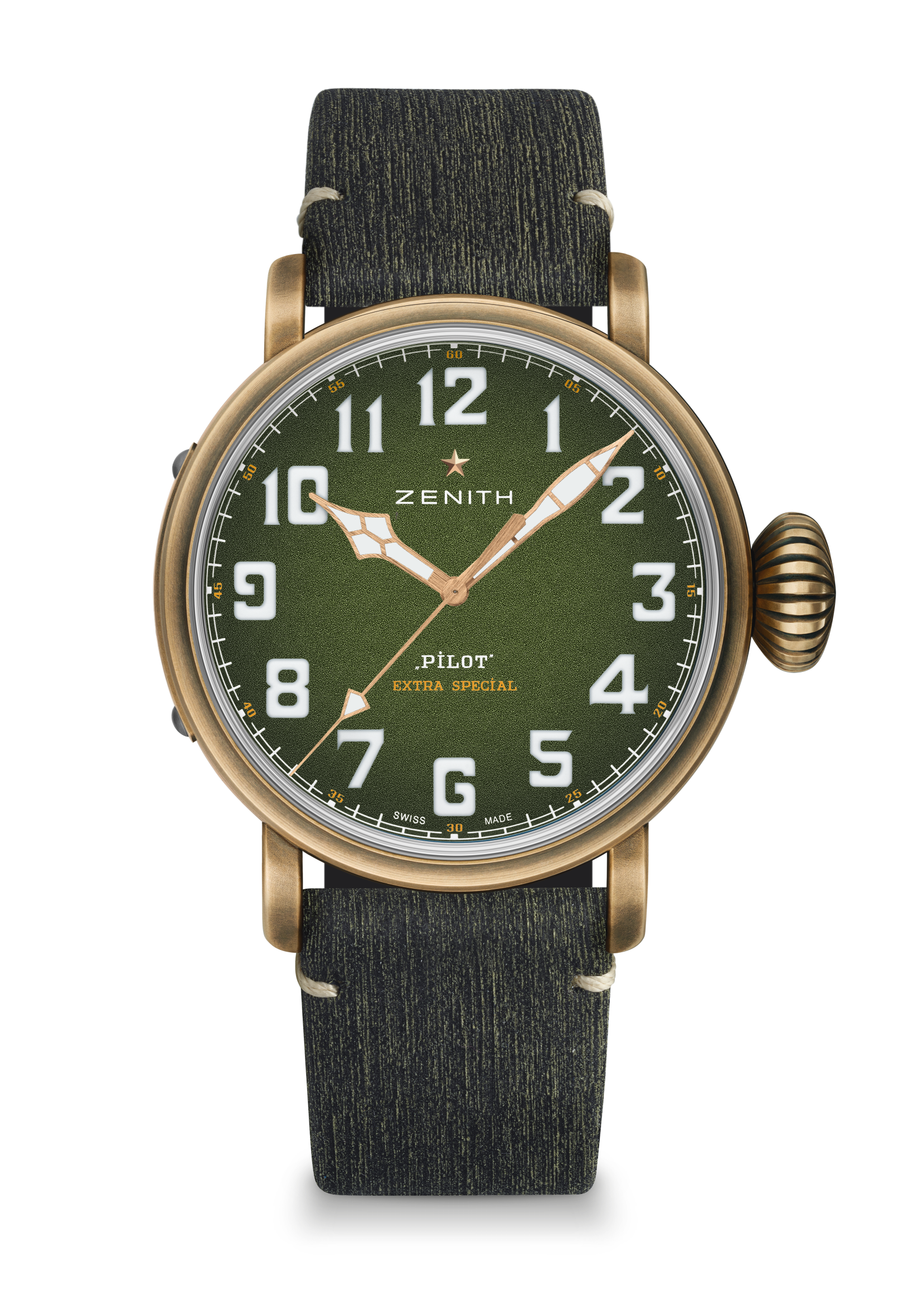 Артикул: 29.2430.679.63.I001ТЕХНИЧЕСКИЕ ХАРАКТЕРИСТИКИКЛЮЧЕВЫЕ МОМЕНТЫ Корпус из бронзы 45 ммАвтоматический калибр EliteМодель в военном стиле с циферблатом цвета хаки и ремешком с камуфляжным принтомАрабские цифры, полностью выполненные из люминесцентного материала SuperLumiNova®ЧАСОВОЙ МЕХАНИЗМElite 679, автоматический подзаводКалибр: 11 ½``` (диаметр: 25,60 мм)Толщина часового механизма: 3,85 ммКоличество деталей: 126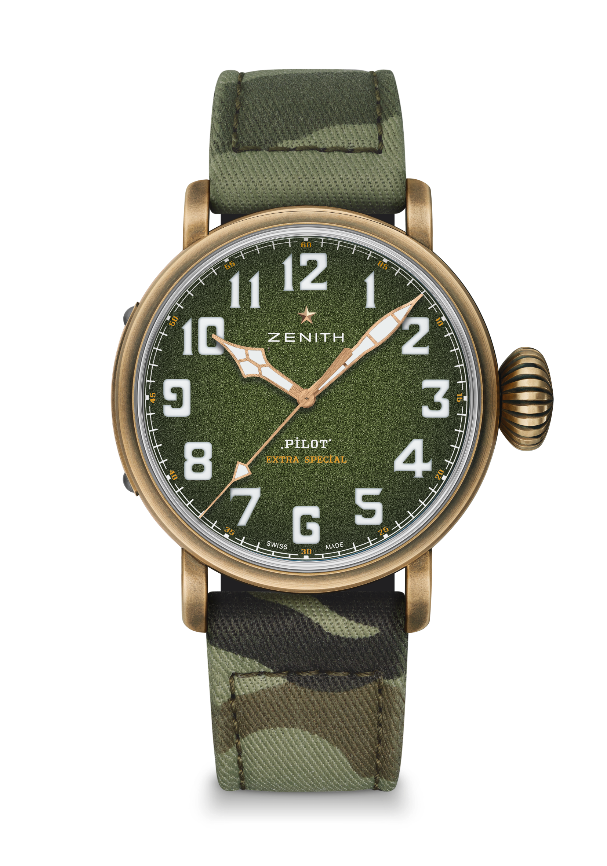 Количество камней: 27Частота колебаний: 28 800 полуколебаний в час (4 Гц)Запас хода: мин. 50 часовОтделка: ротор автоподзавода с отделкой «Côtes de Genève» ФУНКЦИИЦентральные часовая и минутная стрелкиЦентральная секундная стрелка КОРПУС, ЦИФЕРБЛАТ И СТРЕЛКИДиаметр: 45 ммДиаметр циферблата: 37,8 ммТолщина: 14,25 ммСтекло: выпуклое сапфировое стекло с двусторонним антибликовым покрытиемЗадняя крышка: из титана с выгравированным логотипом «Zenith Flying Instruments»Материал: бронза  Водонепроницаемость: 10 атмЦиферблат: Зернистый, цвета хакиЧасовые отметки: Арабские цифры с покрытием Super-LumiNova ® SLN C1Стрелки: фацетированные, с золотым напылением и покрытием Super-LumiNova ® SLN C1РЕМЕШКИ И ЗАСТЕЖКИТекстильный ремешок с камуфляжным принтом и подкладкой из каучукаДополнительный ремешок из телячьей кожи особой выделки «matrix» цвета хаки с подкладкой из каучука классическая застежка из титана 